                    			CITY OF SELMA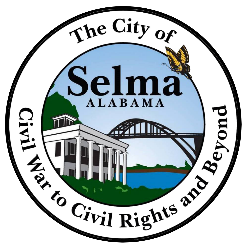 BUILDING INSPECTOR’S OFFICE222 BROAD STREETSELMA, AL. 36701(334) 874-2104 Office (334) 874-1736 Faxbldginspections@selma-al.govBUILDING PERMIT APPLICATIONDate: _______________________         Building Permit #: _______________________Permissions is hereby requested by: __________________________________________Telephone #: ______________________Company Name (if work being done by contractor): __________________________________Property Location: __________________________________________________________Owner of Property: ___________________________ Telephone #: ___________________Owner’s Address: _____________________________________________________________Description of work being performed: __________________________________________________________________________________________________________________________________________________________________________Job value: $______________              State Lic. #_______________     City Lic. #_______________Permit fee: $______________             CITC fee: $_______________    Total fee due: $___________Permit Type:Residential (  )Commercial (  )                                    Approved by: ___________________________________ATTENTION:This permit is issued subject to the party to whom it is issued fully complying with all requirements of the building code, and all pertinent laws and ordinances of the City of Selma regulating the use and construction of structured, otherwise this permit shall become void and the party liable to such penalties as may be provided for violation of said ordinances. This permit shall be void if not kept at approval location of work if work is not commenced within 90 days or if work authorized by it is stopped 90 days.I certify that I have read this document and state that the information is correct. I hereby authorize representatives of the City of Selma to enter upon the above mentioned property for the inspection purposes.___________________________________________________________________________________________ Licensed Contractor                                                                                                           Date___________________________________________________________________________________________Owner (if work being done by owner)                                                                               Date   